Программа приема в Москве группы школьников,4 дня/3 ночи, 2024:1 день: Встреча группы на вокзале, посадка в автобус.Завтрак в кафе города.Обзорная экскурсия по городу: Комсомольская пл., Орликов пер., Мясницкая ул., Лубянская пл., ул. Варварка, Софийская наб. – панорама Кремля, Боровицкая пл.,  ул. Волхонка, Храм Христа Спасителя, ул. Пречистенка, Б. Пироговская ул., Новодевичий монастырь, Воробьевы горы, МГУ, посольский городок, Поклонная гора, Триумфальная арка, Кутузовский просп., мост «Багратион», деловой центр «Москва-Сити», Новый Арбат, Бульварное кольцо, Тверская ул., Театральная пл.Размещение в гостинице.Выезд на экскурсии на общественном транспорте.Обед в кафе города.Экскурсия по Красной площади и Александровскому саду (внешний осмотр объектов): Мавзолей В.И. Ленина, Спасская башня, Собор Василия Блаженного, памятник Минину и Пожарскому, Лобное место, ГУМ, Казанский собор, здание Исторического музея, Иверские ворота, памятник Г.К. Жукову, старое здание МГУ, Могила Неизвестного солдата, обелиск в честь 300-летия Дома Романовых, Итальянский грот, памятник патриарху Гермогену. В ходе экскурсии – рассказ об истории и памятниках архитектуры Московского Кремля.Осмотр территории Кремля с посещением соборов.Прогулка по парку «Зарядье», аттракцион «Полет над Россией» или «Полет над Москвой» в Медиацентре парка «Зарядье».Возвращение в гостиницу, свободное время (или свободное время в центре города).2 день: Завтрак в гостинице «шведский стол».Встреча с экскурсоводом в холле гостиницы, выезд на экскурсии на общественном транспорте.Экскурсия в Мемориальный музей космонавтики.Пешеходная экскурсия по территории ВДНХ.Обед в кафе города.Пешеходная экскурсия-прогулка по Старому Арбату.Возвращение в гостиницу, свободное время (или свободное время в центре города.3 день: Завтрак в гостинице «шведский стол».Встреча с экскурсоводом в холле гостиницы, выезд на экскурсии на общественном транспорте.Экскурсия на киностудию «Мосфильм».Обед в кафе города.Экскурсия в Центральный музей Великой Отечественной войны на Поклонной горе («Музей Победы») «Подвиг армии».Возвращение в гостиницу, свободное время (или свободное время в центре города).4 день: Завтрак в гостинице «шведский стол».Освобождение номеров, сдача вещей в камеру хранения, встреча с экскурсоводом в холле гостиницы, выезд на экскурсии на общественном транспорте.Экскурсия во Дворец царя Алексея Михайловича в Коломенском (мужская половина).Экскурсия по территории музея-заповедника «Коломенское» - средневековой загородной царской резиденции «Государев двор».Обед в кафе города.Экскурсия в музей-заповедник «Царицыно» (Большой дворец и парк).Посадка в автобус, заезд в гостиницу за вещами, экскурсия «Вечерняя Москва», окончание программы на вокзале.Стоимость программы на 1 школьника:Доплата за взрослого (не сопровождающего) в составе школьной группы 2155 руб., комиссия 8%.В стоимость входит: проживание, 2-разовое питание, транспортное обслуживание (автобус на встречу, обзорную экскурсию в первый день, на вечер в последний день, на группу 10+1 - микроавтобус), услуги экскурсовода на всю программу, входные билеты и экскурсионное обслуживание в музеях.Дополнительно оплачивается: проезд на общественном транспорте.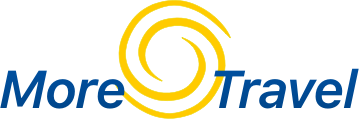 г. Екатеринбургул. К.Маркса, 20-ател./факс +7 (343) 3787-333http://www.moretravel.rue-mail: rus2@moretravel.ruГостиница10+120+230+34* (Измайлово Дельта/Альфа, Холидей Таганский или аналогичные)3085026100256003* (Максима Заря, Берлин или аналогичные)263002200021400